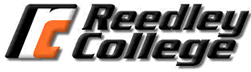 Fall 2013 Syllabus				ESL 266LS-Intermediate Listening and Speaking (#50490) 		Time/Location:Materials:		Roemer, College Oral Communication 2 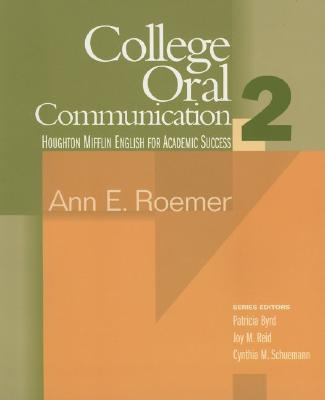 Important Dates: 	No Class:						Monday, September 2 (Labor Day)				Monday, November 11 (Veterans Day)							Thursday-Friday, November 28-29 (Thanksgiving Holiday) 			Drop Deadline to avoid an F or D: 				Friday, August 30			Final Exam:				Wednesday, December 11, 8:00-9:50, LAL 2Description:  ESL 266LS is a listening and speaking course designed for speakers of other languages who want to develop oral language skills at the intermediate level. This course may be taken concurrently with ESL 266R and ESL 266W. ESL 266LS is three levels below English 1A. (4 units)Prerequisites: Pre-requisites (requires C grade or better): ESL 265LSCourse Objectives:  In the process of completing this course, students will:listen to intermediate materials on academic topics from a variety of sources. listen and identify global and discrete meaning. converse on academic topics. identify and use grammatical structures found in oral English. identify and use patterns of intonation and pronunciation. develop content, organization, and coherence to communicate effectively in an oral presentation. use software applications for language learning. Course Outcomes:  Upon completion of this course, students will be able to--listen and understand spoken English at the intermediate level. communicate orally at the intermediate level. perform basic language-learning computer tasks. Grading:  This is a pass / no pass course.  Final grades will be calculated as follows: Pass	=	70% or more No Pass	=	Less than 70%Attendance and Participation:  It is extremely important to attend every class meeting because the class lectures include audio and discussions that cannot be made up.  If you are absent, you are still responsible for homework and activities from the day you were absent. It is equally important to come to class on time and prepared and participate in class activities. If a class is cancelled, the Dean’s Office will place an official yellow form on the door.Other Policies:1.  Please do not use cell phones during class. Do not answer your phone or make calls during class. Please have your phone off or set on silent, not vibrate.2.  A student will receive no credit for an assignment if the instructor feels the student has cheated or plagiarized. Please refer to the college catalog for a description of academic dishonesty and the college’s policy on this issue. 3. Any unruly behavior of a serious nature will be reported to the Dean of Instruction and the Vice President of Student Services. This report will become part of a student’s permanent record, and might result in serious consequences such as expulsion.Accommodations for students with disabilities: If you have a verified need for an academic accommodation or materials in alternate media (i.e., Braille, large print, electronic text, etc.) per the Americans with Disabilities Act (ADA) or Section 504 of the Rehabilitation Act, please contact me as soon as possible.Be connected! Write two of your classmates’ numbers/e-mails down, so if you miss class or have any questions, you’ll be prepared.Study Plan – College Oral Communication 2, Chapters 1-6MondayTuesdayWednesdayThursdayFriday8:00-8:50 LAL 18:00-8:50 FEM 78:00-8:50LAL 28:00-8:50 FEM 78:00-8:50 AG 15Categories                                                                           WeightLab and Homework20 %Presentations 35 %Tests35 %Final Exam15 %NamePhone NumberE-mailWeek 1Chapter 1:  Cry Wolf (Humanities)HW: 1. COC2, page 1 + define the word “fable”           2. Find a fable to tell your classmatesWeek 2HW:HW:HW:Week 3HW:Tests/Presentations:Week 4HW:Tests/Presentations:Tests/Presentations:Tests/Presentations:Week 5Chapter 2: Food Chains (Natural Science: Ecology)HW:Week 6HW:Week 7Tests/Presentations:Week 8HW:Week 9Tests/Presentations:Week 10Chapter 3: Forbidden Food (Nutrition & Social Sciences)Tests/Presentations:Week 11HW:Week 12HW:Week 13Tests/Presentations:Week 14Chapter 4: Bacteria Burgers (Math & Business)HW:Week 15HW:Week 16HW:Week 17Tests/Presentations:Week 18Wednesday, December 11, 8:00-9:50, LAL 2Final Exam